geografia – árvores do nosso brasil  Árvores do nosso BrasilAbaixo, selecionamos duas outras curiosidades interessantes sobre o assunto: Cada região do nosso país possui uma árvore símbolo diferente. Observe:Árvore símbolo da região Norte – castanheira;Árvore símbolo da região Nordeste – carnaúba;Árvore símbolo da região Centro-Oeste – ipê amarelo;Árvore símbolo da região Sudeste – pau-brasil;Árvore símbolo da região Sul – araucária.Pensando nas informações acima, pesquise três tipos de árvores  e complete a ficha técnica referente a árvore símbolo de cada região escolhida: 2. Observe as imagens das árvores símbolos de cada região e nomeie cada uma delas.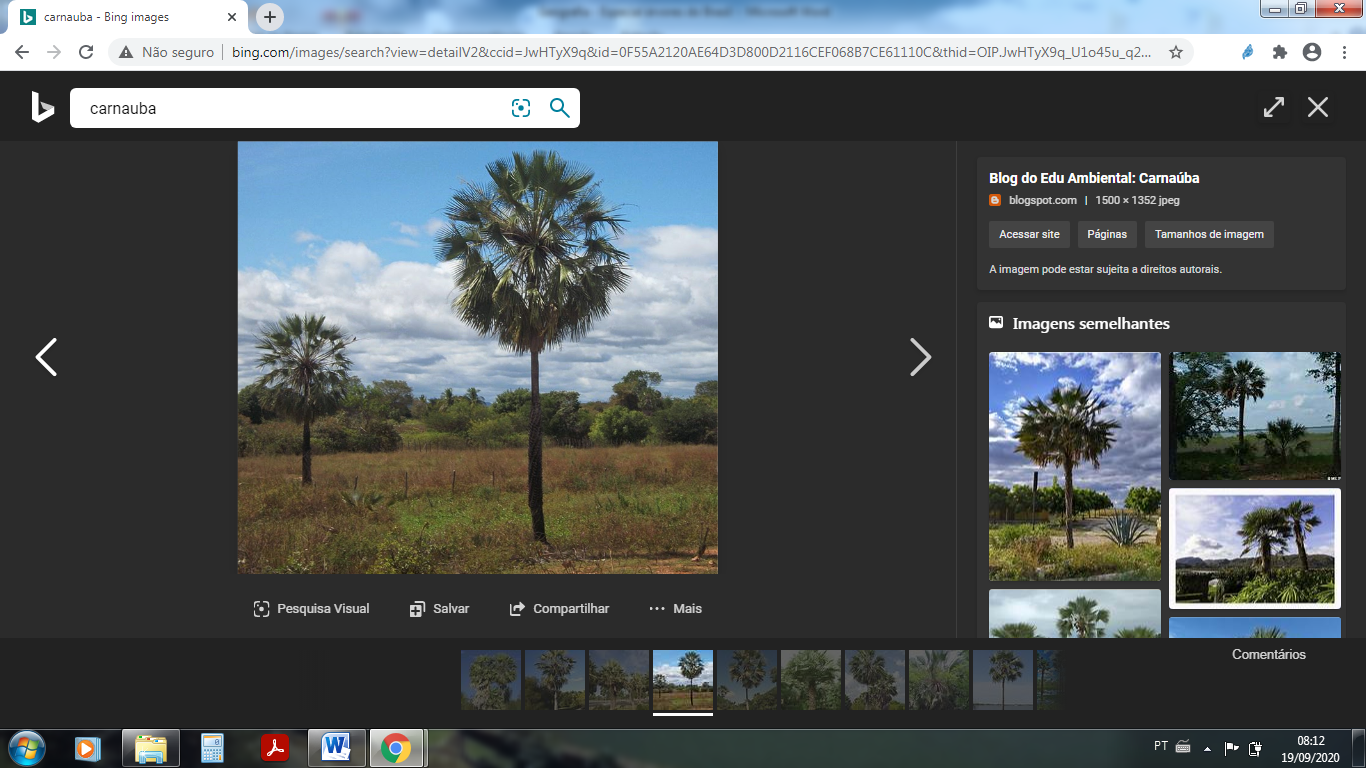 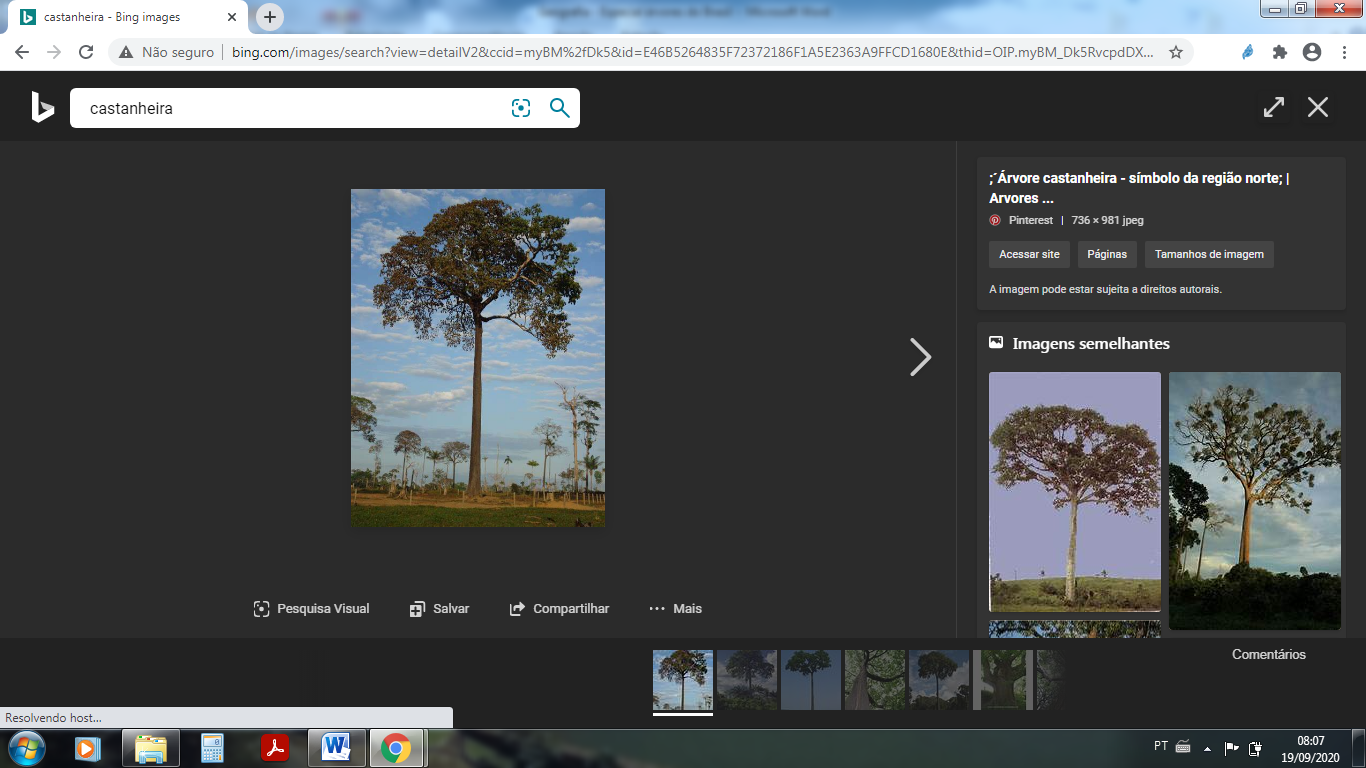 ____________________________________	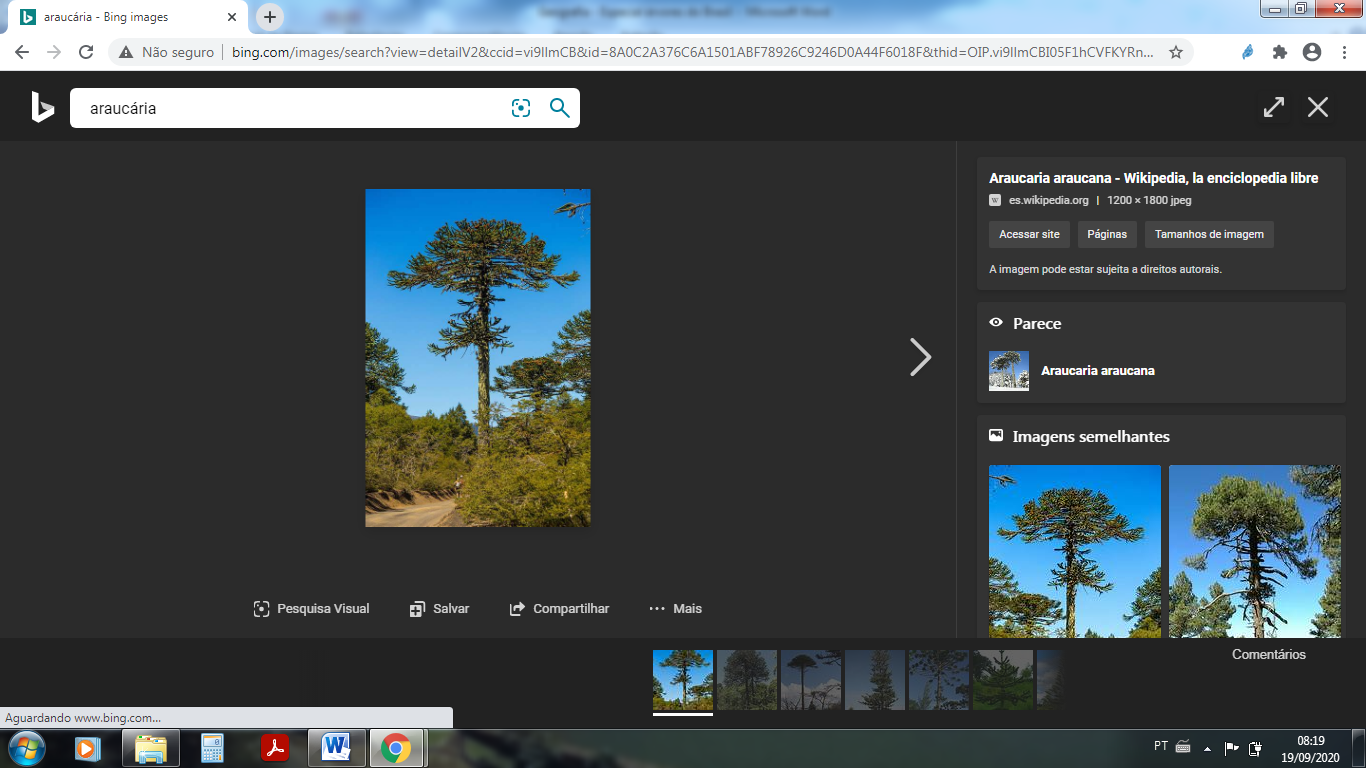 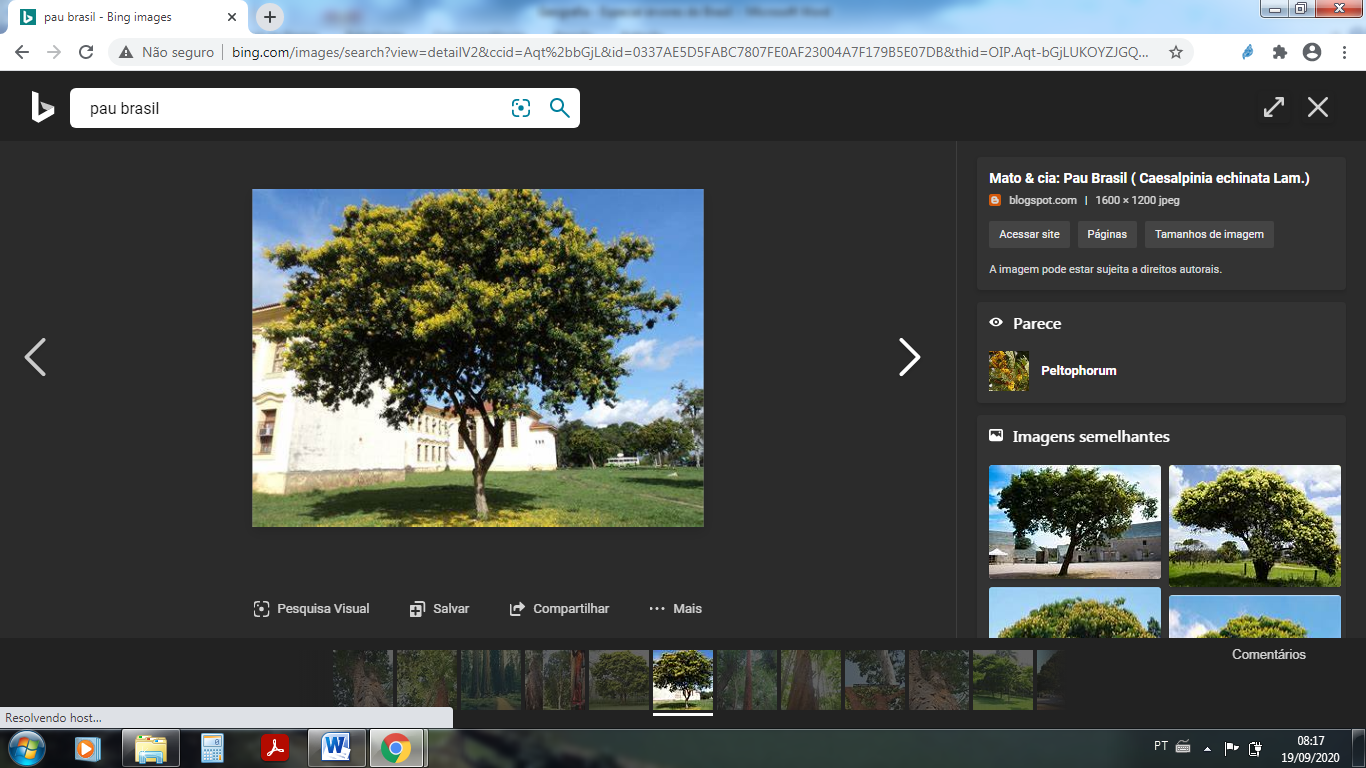 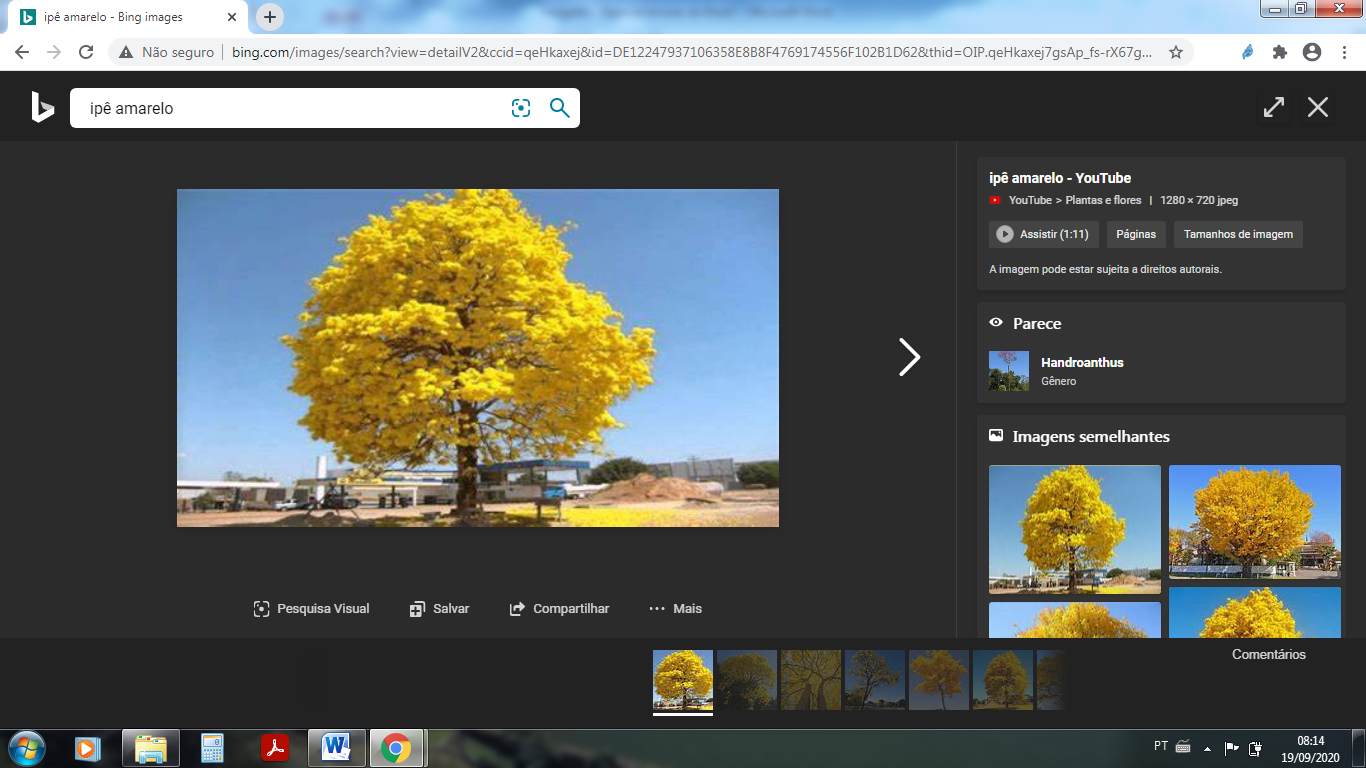 _________________	 __________________		__________________Nome científico:Nome popular:Região da qual é símbolo:Características:Onde é encontrada: Curiosidades:Nome científico:Nome popular:Região da qual é símbolo:Características:Onde é encontrada:Curiosidades:Nome científico:Nome popular:Região da qual é símbolo:Características:Onde é encontrada: Curiosidades: